                    КАРАР                                                                                  РЕШЕНИЕ          03 ноябрь 2023 й.                                 № 17                              03 ноября 2023 г.Об утверждении решения Комиссии по соблюдению Регламента Совета, статусу и этике депутата Совета сельского поселения Тавлыкаевский сельсовет муниципального района Баймакский район 
Республики Башкортостан об избрании председателя Комиссии  В соответствии со статьями 15 и 18 Регламента Совета сельского поселения Тавлыкаевский сельсовет муниципального района Баймакский район Республики Башкортостан Совет сельского поселения Тавлыкаевский сельсовет муниципального района Баймакский район Республики Башкортостан решил:утвердить решение Комиссии по соблюдению Регламента, статусу и этике депутата Совета сельского поселения Тавлыкаевский сельсовет муниципального района Баймакский район Республики Башкортостан об избрании на должность председателя Комиссии Ахметова Ильгиза Азаматовича– депутата от избирательного округа № 2.Главасельского поселения Тавлыкаевский сельсовет муниципального района Баймакский район Республики Башкортостан                                          К.Р. УразбаевБАШКОРТОСТАН РЕСПУБЛИКАhЫБАЙМАК РАЙОНЫМУНИЦИПАЛЬ РАЙОНЫНЫНТАУЛЫКАЙ АУЫЛ СОВЕТЫАУЫЛ БИЛӘМӘhЕ СОВЕТЫ453678, Башкортостан Республикаhы,Баймак районы, Таулыкай ауылы , Заки  Валиди  урамы, 17     тел - 4-77-43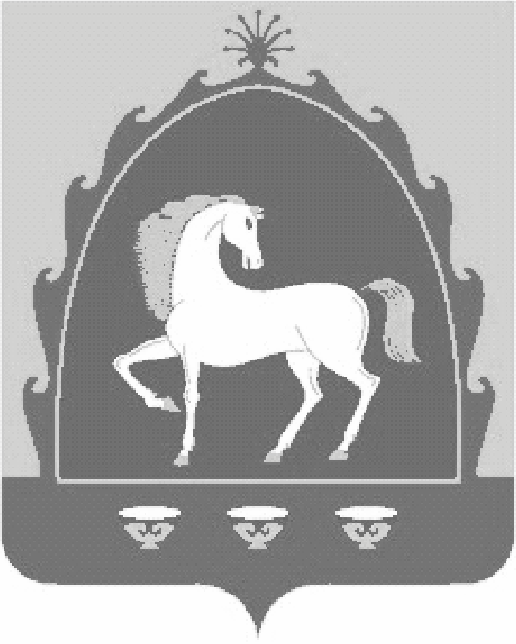 СОВЕТ СЕЛЬСКОГО ПОСЕЛЕНИЯ ТАВЛЫКАЕВСКИЙ СЕЛЬСОВЕТ МУНИЦИПАЛЬНОГО РАЙОНА БАЙМАКСКИЙ РАЙОН РЕСПУБЛИКИ БАШКОРТОСТАН 453678, Республика Башкортостан,Баймакский район, с.Тавлыкаево,улица Заки Валиди , 17тел - 4-77-43